РАСПИСАНИЕ ГРУППОВОЙ РАБОТЫ, ЛЕКОТЕКИ «Теремок» 1 полугодие 2017/2018 УЧЕБНОГО ГОДА Утверждаю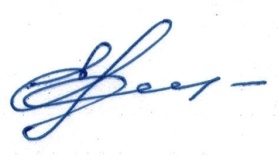 Директор ППМС центра___________ Е.В.КоломенцеваПОНЕДЕЛЬНИКВТОРНИКСРЕДАЧЕТВЕРГПЯТНИЦАГруппа№1«Ежата» (4.3)9.00-10.00 педагог-психолог Дорофеева О.А, педагог-психолог Матросова С.В10.00 – 11.00«Семейный клуб» педагог-психолог Дорофеева О.А, педагог-психолог Матросова С.В.Группа№2 «Медвежата» (4.3)11.00-12.00педагог-психолог Дорофеева О.А, педагог-психолог Матросова С.В.Группа №114.00-15.00(3.1) педагог-психолог Матросова С.В.Группа № 714.00-15.00(3.1) педагог-психолог Дорофеева О.А.Группа№3«Мышата» (4.3)15.00-16.00педагог-психолог Матросова С.В., педагог-психолог Дорофеева О.А.Группа №316.00-17.00 (1.2).педагог-психолог Матросова С.В.Группа № 816.00-17.00 (1.2).педагог-психолог Дорофеева О.АГруппа №4«Зайчата» (4.3)9.00-10.00педагог-психолог Матросова С.В., педагог-психолог Дорофеева О.А. 10.00 – 11.00«Семейный клуб» педагог-психолог Дорофеева О.А., педагог-психолог Матросова С.В.Группа№5. «Лягушата» (4.3)11.00-12.00 педагог-психолог Дорофеева О.А, педагог-психолог Матросова С.В.Группа №6 «Бельчата» (4.3)12.00-13.00педагог-психолог Матросова С.В., педагог-психолог Дорофеева О.А.Группа №7 «Лисята» каб№712.00-13.00учитель-логопед Князькина С.Ю.учитель-логопед Говоруха Е.Н Группа №2 14.00-15.00 (3.1)педагог-психолог Матросова С.В Группа № 914.00-15.00 (3.1)педагог-психолог Дорофеева О.А. Группа № 415.00-16.00 (1.2)педагог-психолог Матросова С.В.Группа № 1015.00-16.00 (1.2)педагог-психолог Дорофеева О.А.Группа № 1110.00-11.00 (1.1)педагог-психологДорофеева О.А.Группа №515.00-16.00(1.2)педагог-психолог Матросова С.В. Группа№616.00-17.00(5.1)педагог-психолог Матросова С.В.Выездной день у педагогов-психологов в образовательные учреждения области   Группа №8 «Котята»12.00-13.00учитель-логопед Князькина С.Ю.учитель-логопед Говоруха Е.НГруппа № 1210.00-11.00(3.1)педагог-психолог Дорофеева О.А.Индивидуальное занятие11.00-12.00 (3.1)педагог-психолог Дорофеева О.А.